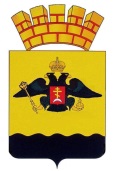 РЕШЕНИЕГОРОДСКОЙ ДУМЫ МУНИЦИПАЛЬНОГО ОБРАЗОВАНИЯГОРОД НОВОРОССИЙСКот_________________								    №_______г. НовороссийскОб утверждении Порядка формирования и использования бюджетных ассигнований муниципального дорожного фонда муниципального образования город НовороссийскВ соответствии с пунктом 5 статьи 179.4 Бюджетного кодекса Российской Федерации, Федеральным законом от 6 октября 2003 года            № 131-ФЗ «Об общих принципах организации местного самоуправления в Российской Федерации», руководствуясь Уставом муниципального образования город Новороссийск, городская Дума муниципального образования город Новороссийск р е ш и л а:1. Утвердить Порядок формирования и использования бюджетных ассигнований дорожного фонда муниципального образования город Новороссийск (прилагается).2. Решение городской Думы муниципального образования город Новороссийск от 22 октября 2013 № 342 «О создании муниципального дорожного фонда муниципального образования город Новороссийск и утверждении Порядка формирования и использования бюджетных ассигнований муниципального дорожного фонда муниципального образования город Новороссийск» признать утратившим силу.3. Отделу информационной политики и средств массовой информации администрации муниципального образования город Новороссийск (Кулакова) обеспечить официальное опубликование настоящего решения в печатном средстве массовой информации и размещение (опубликование) настоящего решения на официальном сайте администрации и городской Думы муниципального образования город Новороссийск в информационно-телекоммуникационной сети «Интернет».4.  Контроль за выполнением настоящего решения возложить на председателя постоянного комитета городской Думы по                             финансово-бюджетной и экономической политике С.И. Кондратьева и                         заместителя главы муниципального образования Э.А. Кальченко.5. Настоящее решение вступает в силу с момента его официального опубликования.                                                       Приложение                                                     Утвержден                                                                                 решением городской Думымуниципального образования                                                                     город Новороссийск                                                                                   от __________ г.  № _______ПОРЯДОКформирования и использования бюджетных ассигнований муниципального дорожного фонда муниципального образования город Новороссийск1. Общие положения1.1. Муниципальный дорожный фонд муниципального образования город Новороссийск (далее - дорожный фонд) - часть средств местного бюджета, подлежащая использованию в целях финансового обеспечения дорожной деятельности в отношении автомобильных дорог местного значения, находящихся в муниципальной собственности (далее - автомобильные дороги местного значения), а также капитального ремонта и ремонта дворовых территорий многоквартирных домов, проездов к дворовым территориям многоквартирных домов, расположенных в границах муниципального образования город Новороссийск.1.2. Бюджетные ассигнования дорожного фонда имеют целевое назначение и не подлежат изъятию или расходованию на нужды, не связанные с дорожной деятельностью.2. Порядок формирования дорожного фонда2.1. Объем бюджетных ассигнований дорожного фонда утверждается решением городской Думы муниципального образования город Новороссийск о местном бюджете на очередной финансовый год и плановый период в размере не менее прогнозируемого объема доходов бюджета муниципального образования город Новороссийска от:2.1.1. Поступлений в виде субсидий и иных межбюджетных трансфертов из бюджетов бюджетной системы Российской Федерации, предоставляемых местному бюджету на финансовое обеспечение дорожной деятельности в отношении автомобильных дорог местного значения муниципального образования город Новороссийск, а также капитального ремонта и ремонта дворовых территорий многоквартирных домов, проездов к дворовым территориям многоквартирных домов, расположенных в границах муниципального образования город Новороссийск.2.1.2. Акцизов на автомобильный бензин, прямогонный бензин, дизельное топливо, моторные масла для дизельных и (или) карбюраторных (инжекторных) двигателей, производимые на территории Российской Федерации, подлежащих зачислению в местный бюджет.2.1.3. Доходов местного бюджета от транспортного налога (если законом субъекта Российской Федерации установлены единые нормативы отчислений от транспортного налога в местный бюджет).2.1.4. Платы за оказание услуг по присоединению объектов дорожного сервиса к автомобильным дорогам местного значения муниципального образования город Новороссийск.2.1.5. Государственной пошлины за выдачу специального разрешения на движение по автомобильным дорогам местного значения муниципального образования город Новороссийск транспортных средств, осуществляющих перевозки опасных, тяжеловесных и (или) крупногабаритных грузов.2.1.6. Доходов, поступающих в виде арендной платы за земельные участки, расположенные в полосе отвода автомобильных дорог местного значения, находящихся в собственности муниципального образования город Новороссийск.2.1.7. Доходов, поступающих от эксплуатации и использования имущества автомобильных дорог местного значения, находящихся в собственности муниципального образования город Новороссийск.2.1.8. Поступлений сумм в возмещение вреда, причиняемого автомобильным дорогам местного значения транспортными средствами, осуществляющими перевозки крупногабаритных и (или) тяжеловесных грузов, зачисляемых в местный бюджет.2.1.9. Поступлений сумм в возмещение ущерба в связи с нарушением исполнителем (подрядчиком) условий муниципальных контрактов или иных договоров, финансируемых за счет средств Фонда либо в связи с уклонением от заключения таких контрактов или иных договоров.2.1.10. Прочих денежных взысканий (штрафов) в области дорожного движения.2.1.11. Денежных средств, внесенных участником конкурса (аукциона), проводимого в целях заключения муниципального контракта, финансируемого за счет средств Фонда в качестве обеспечения заявки на участие в таком конкурсе (аукционе) в случае уклонения участника конкурса (аукциона) от заключения данного контракта и иных случаях, установленных законодательством Российской Федерации.2.1.12. Безвозмездных поступлений, в том числе добровольных пожертвований, от физических и юридических лиц на финансовое обеспечение дорожной деятельности в отношении автомобильных дорог местного значения муниципального образования город Новороссийск, а также капитального ремонта и ремонта дворовых территорий многоквартирных домов, проездов к дворовым территориям многоквартирных домов, расположенных в границах муниципального образования город Новороссийск.2.1.13. Субсидий местному бюджету на строительство, модернизацию и содержание дорог местного значения (за исключением автомобильных дорог федерального значения).2.1.14. Субсидий местному бюджету на обеспечение автомобильными дорогами новых микрорайонов.2.1.15. Прочих неналоговых доходов местного бюджета (в области использования автомобильных дорог и осуществления дорожной деятельности).2.1.16. Иных доходов местного бюджета в размере, необходимом для обеспечения формирования дорожного фонда в объеме, утвержденном решением городской Думы муниципального образования город Новороссийск о бюджете на очередной финансовый год и плановый период.2.2. Формирование бюджетных ассигнований дорожного фонда на очередной финансовый год и плановый период осуществляет финансовое управление администрации муниципального образования город Новороссийск (далее - финансовое управление) в соответствии с Бюджетным кодексом Российской Федерации.2.3. Бюджетные ассигнования дорожного фонда, не использованные в текущем финансовом году, направляются на увеличение бюджетных ассигнований дорожного фонда в очередном финансовом году.2.4. Уполномоченным органом, обеспечивающим использование средств дорожного фонда, является Управление транспорта и дорожного хозяйства администрации муниципального образования город Новороссийск                                       (далее - управление).2.5. Бюджетные ассигнования дорожного фонда увеличиваются на сумму безвозмездных поступлений от физических и юридических лиц на финансовое обеспечение дорожной деятельности, в том числе добровольных пожертвований, в отношении автомобильных дорог местного значения, находящихся в муниципальной собственности, на основании документа, подтверждающего поступление указанных в настоящем пункте денежных средств в местный бюджет, в том числе после заключения соответствующего договора (соглашения) между управлением и физическим или юридическим лицом.3. Порядок использования средств дорожного фонда3.1. Средства дорожного фонда направляются на финансирование следующих расходов:строительство и реконструкцию автомобильных дорог общего пользования местного значения, включая разработку документации по планировке территории в целях размещения автомобильных дорог, инженерные изыскания, разработку проектной документации, проведение необходимых экспертиз, выкуп земельных участков и подготовку территории под строительство;капитальный ремонт, ремонт и содержание автомобильных дорог общего пользования местного значения, включая инженерные изыскания, разработку проектной документации, проведение необходимых экспертиз;капитальный ремонт и ремонт дворовых территорий многоквартирных домов, проездов к дворовым территориям многоквартирных домов, расположенных в границах муниципального образования город Новороссийск;приобретение дорожно-строительной техники, необходимой для осуществления дорожной деятельности;обустройство автомобильных дорог общего пользования местного значения в целях повышения безопасности дорожного движения;обеспечение деятельности подведомственных управлению муниципальных учреждений, осуществляющих деятельность в сфере дорожного хозяйства;ликвидация последствий чрезвычайных ситуаций на автомобильных дорогах местного значения;выполнение научно-исследовательских, опытно-конструкторских и технологических работ в сфере дорожного хозяйства;иные мероприятия в отношении автомобильных дорог общего пользования местного значения в случаях, установленных законодательством Российской Федерации и Краснодарского края.4. Контроль за использованием средств дорожного фонда4.1. Отчет об использовании бюджетных ассигнований дорожного фонда формируется в составе бюджетной отчетности об исполнении местного бюджета и предоставляется в городскую Думу муниципального образования город Новороссийск одновременно с годовым отчетом об исполнении местного бюджета и подлежит обязательному опубликованию.4.2. Ответственность за целевое использование средств дорожного фонда несет уполномоченный орган.4.3. Контроль за использованием средств дорожного фонда осуществляется в соответствии с законодательством Российской Федерации.Начальник финансового управления                                                             С.Б. ГорбатюкГлава муниципального образования город Новороссийск_______________ А.В. КравченкоПредседатель городской Думы                                                             ______________ А.В. Шаталов